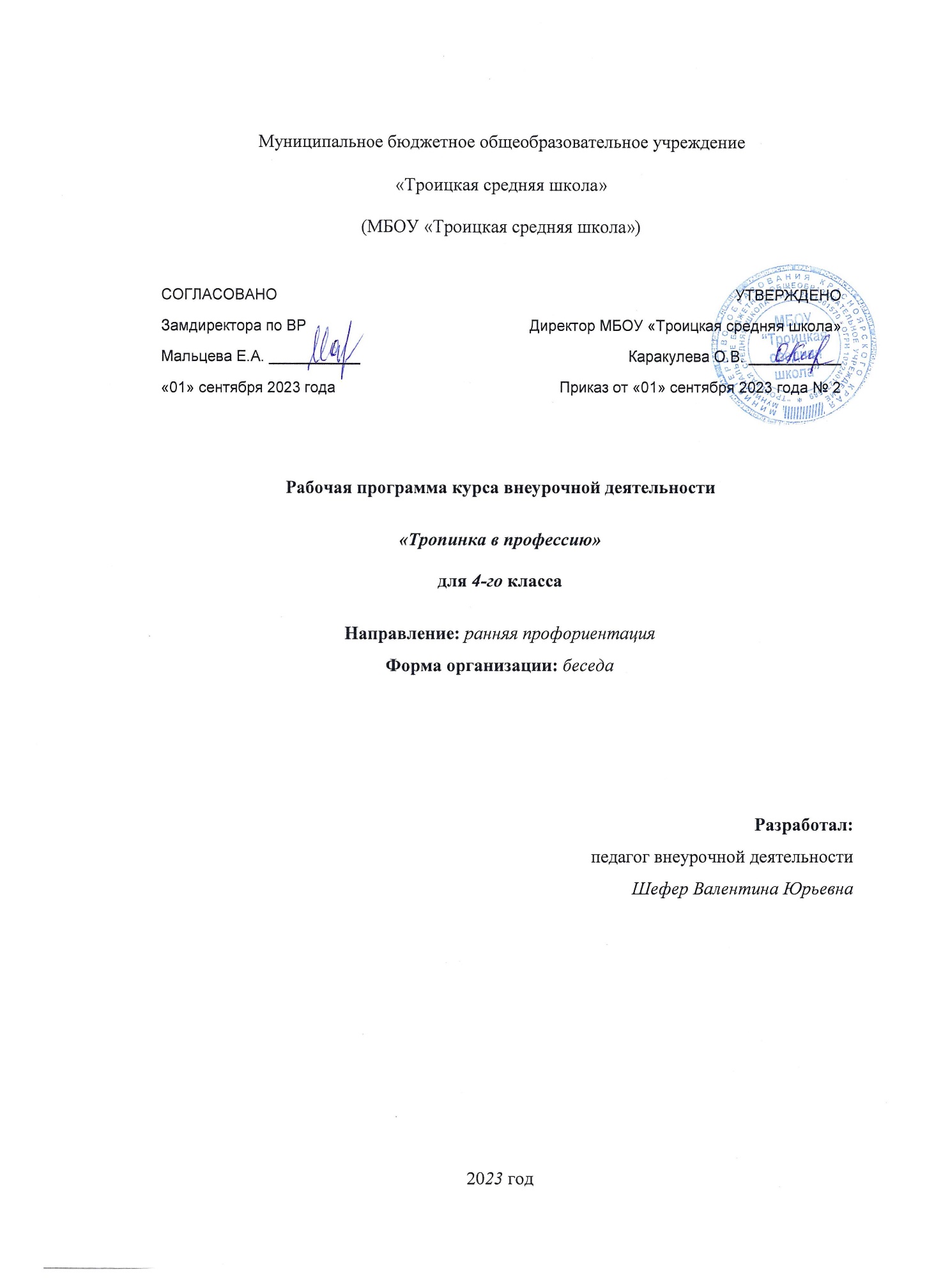 Пояснительная запискаСодержательные основы Программы развития социальной активности	обучающихся начальных классов «Орлята России»В рамках, указанных выше тенденций была разработана и начала своё осуществление Всероссийская Программа развития социальной активности обучающихся начальных классов «Орлята России» (далее – Программа, программа«Орлята России»). Внедрение программы «Орлята России» в практику общеобразовательных школ Российской Федерации позволяет решать одну из главных задач государственной политики в сфере образования – сохранение и развитие единого образовательного пространства России.Актуальность Программы «Орлята России»Актуальность продиктована общим контекстом изменений в образовательной политике, связанных с усилением роли воспитания в образовательных организациях (поправки в ФЗ № 273 «Об образовании в Российской Федерации»). Так, «активное участие в социально-значимой деятельности» артикулируется как в текстах последнего ФГОС начального общего образования, так и в «Примерной рабочей программе воспитания», в которой указывается, что «поощрение социальной активности обучающихся» может рассматриваться в качестве «основной традиции воспитания в образовательной организации».Участие детей и педагогов в программе «Орлята России» способствует восстановлению богатого опыта воспитательной работы с подрастающим поколением и его дальнейшему развитию с учётом всех вызовов современного мира.В данном разделе мы определим своё понимание основных понятий и категорий, заложенных в Программе.Тезаурус основных понятий Программы «Орлята России»Понятие «социальная активность младшего школьника» в контексте Программы рассматривается как творчески-преобразовательное отношение социального субъекта к окружающей его социальной и природной среде, проявления возможностей и способностей человека как члена социума, устойчивое активное отношение личности к отдельным общностям или обществу в целом; развитие социальной активности отражает превращение личности из объекта в субъект общественных отношений.Воспитание – деятельность, направленная на развитие личности, создание условий для самоопределения и социализации обучающихся на основе социокультурных, духовно-нравственных ценностей и принятых в российском обществе правил и норм поведения в интересах человека, семьи, общества и государства, формирование у обучающихся чувства патриотизма, гражданственности, уважения к памяти защитников Отечества и подвигам Героев Отечества, закону и правопорядку, человеку труда и старшему поколению, взаимного уважения, бережного отношения к культурному наследию и традициям многонационального народаРоссийской Федерации, природе и окружающей среде. (Федеральный закон № 273 «Об образовании в Российской Федерации»).Коллективно-творческая деятельность – это совместная деятельность детей и взрослых, направленная на развитие навыков социального взаимодействия и творческих способностей каждого участника деятельности, интеллектуальное развитие, а также формирование организаторских способностей. (Иванов И.П. Энциклопедия коллективных творческих дел – М.: Педагогика, 1989. – 208 с.)Событийность – это принцип, предполагающий, что для эффективного воспитания необходимо повседневную, будничную жизнь детей насыщать яркими, запоминающимися ему событиями, которые были бы привлекательны для детей и обладали бы при этом достаточным воспитательным потенциалом. (Степанов П.В. Современная теория воспитания: словарь-справочник /Под ред. Н.Л. Селивановой. – М.: Изд-во: АНО Издательский Дом «Педагогический поиск», 2016. – С.30)Детский коллектив – группа детей, в которой создаётся система высоконравственных и эстетически воспитывающих общественных отношений, деятельности и общения, способствующая формированию личности и развитию индивидуальности каждого её члена. (Ковалёва А.Г. «Педагогика «Орлёнка» в терминах и понятиях»: уч. пособие-словарь / А.Г. Ковалёва, Е.И. Бойко, С.И. Панченко, И.В. Романец, А.М. Кузнецова. – М: Собеседник, 2005. – 192 с.)Ценность – значимость для людей тех или иных объектов и явлений. (Степанов П.В. Современная теория воспитания: словарь-справочник /Под ред. Н.Л. Селивановой.– М.: Изд-во: АНО Издательский Дом «Педагогический поиск», 2016. – С.47). Ценностные основания, заложенные в Программе: Родина, семья, команда, природа, познание, здоровье.Микрогруппа – основное место общения и деятельности ребёнка в смене. В группе из 4-5 человек он готовится к отрядным делам, дежурит, обсуждает возникшие проблемы, делится впечатлениями. (И.В. Иванченко Как рождается микрогруппа: методическое пособие / И В. Иванченко, учебно-методический центр ВДЦ «Орлёнок», 2017. – 80с.). *В коллективе класса микрогруппы формируются с целью чередования творческих поручений.Ценностные основания Программы «Орлята России»Примерная рабочая программа воспитания, задавая целевые ориентиры и требования к результатам программ воспитания образовательных учреждений, обеспечивает соответствие ФГОС, единство воспитательного пространства и его смыслов в образовательных учреждениях Российской Федерации, а также позволяет на основе российских базовых национальных ценностей выделить ценностные основания программы «Орлята России»: Родина, Команда, Семья, Здоровье, Природа, Познание.Родина – воспитание любви к родному краю, Родине, своему народу, дому, земле, людям, желание служить своему Отечеству тем делом, к которому есть призвание и быть полезным своей стране; формирование российского национального исторического сознания, российской культурной идентичности через уважение национальных традиций народов России, истории и культуры своей страны.Семья – основа развития страны и благосостояния народа, исток добра, любви, верности, поддержки, сочувствия, взаимного уважения, возможность сохранения добрых семейных традиций с учётом национальных и религиозных принадлежностей.Команда – содружество, искренность, уверенность в успехе; совместная деятельность в соответствии с нравственными нормами; умение отдавать своё время другому и бескорыстно приходить на помощь, желание добра и блага другому.Природа – бережное и ответственное отношение к окружающей среде, природному наследию своей страны, осознание влияние людей на окружающую среду, понимание зависимости жизни людей от природы.Познание – открытие окружающего мира и понимание себя в нём; активность, любознательность и самостоятельность в познании, первоначальные представления о многообразии и взаимосвязи природных и социальных явлений и объектов, о науке и научном знании.Здоровье – равнение на чемпионов, ценность здорового образа жизни; безопасное поведение, как в быту, так и в информационной среде, принятие своей половой принадлежности.Главным принципом участия в Программе должно стать – всё делать вместе, сообща и делать для других! Вместе радости и удачи, вместе активное действие и увлекательное приключение!Методологической основой Программы является воспитание в коллективно-творческой деятельности, автор которой доктор педагогических наук, профессор, академик Российской академии образования (РАО) Игорь Петрович Иванов считал, что самый педагогически эффективный коллектив – это единое содружество взрослых и детей, а самая эффективная воспитывающая деятельность – та, что создаётся и развивается самими воспитанниками, вовлечёнными в процесс жизнетворчества.В.А. Сухомлинский писал1: «В школе учат не только читать, писать и считать, но и думать, познавать окружающий мир, богатство науки. В школе учат жить. В школе учатся жить».В основу курса внеурочной деятельности положен системно- деятельностный подход, позволяющийза период освоения ребёнком образовательных треков (траекторий социально – коммуникационного развития) осуществить качественный переход от «социальной активности» к «социальной позиции» и «гражданской идентичности». Важно, что в названии программы заключён сущностный нравственный идеал «Орлёнок России».Структура построения курса предлагает богатые возможности для проявления творческой энергии каждого ребёнка, для развития его инициативы, для формирования активной позиции юных граждан страны. В структуре заложено понимание особенностей психологического развития младшего школьника и условия для формирования самостоятельной личности будущего подростка. Учтено соотнесение построения учебных четвертей и распределение нагрузки в них. Цикличность курса, где даётся возможность вернуться к ранее пройденным трекам, позволяет ребёнку, опираясь на полученный опыт, проанализировать свои действия, сделать вывод и попробовать применить этот опыт в своей жизни.Цель курса: формирование у ребёнка младшего школьного возраста социально- ценностных знаний, отношений и опыта позитивного преобразования социального мира на основе российских базовых национальных ценностей, накопленных предыдущими поколениями, воспитание культуры общения, воспитание любви к своему Отечеству, его истории, культуре, природе, развитие самостоятельности и ответственности.Задачи курса:1.	Воспитывать любовь и уважение к своей семье, своему народу, малой Родине, общности граждан нашей страны, России.2.	Воспитывать уважение к духовно-нравственной культуре своей семьи, своего народа, семейным ценности с учётом национальной, религиозной принадлежности.3.	Формировать лидерские качества и умение работать в команде.4.	Развивать творческие способности и эстетический вкус. 5.	Воспитывать	ценностное	отношение	к	здоровому	образу	жизни, прививать интерес к физической культуре.6.	Воспитывать уважение к труду, людям труда. Формировать значимость и потребность в безвозмездной деятельности ради других людей.7.	Содействовать воспитанию экологической культуры и ответственного отношения к окружающему миру.8.	Формировать ценностное отношение к знаниям через интеллектуальную, поисковую и исследовательскую деятельность.Построение курса внеурочной деятельности для 3-4 классовРеализация программы «Орлята России» для детей 3-4 классов начинается с     первой недели триместра учебного года.Каждый трек состоит из 9 занятий, два из которых предполагают «свободное творчество учителя» в рамках того или иного трека, но с заданными целевыми установками для сохранения смыслов Программы.3. Предполагаемые результаты курса.Целевые ориентиры результатов участия и освоения младшими школьниками содержания учебно-методического комплекса программы «Орлята России» определены в соответствии с ФГОС, основными направлениями воспитания, зафиксированными в Примерной рабочей программе воспитания и основываются на российских базовых национальных ценностях.По итогам участия в программе «Орлята России в течение учебного года» младший школьник:●	понимает важность социально-значимых ценностей Программы (понимает сопричастность к истории родного края, своей Родины — России, Российского государства; осознаёт принадлежность к своему народу и общности граждан России; понимает значение государственных символов; уважает духовно- нравственную культуру своей семьи, народа; понимает ценность человеческой жизни, ценность родного языка, русского языка; сознаёт и принимает свою половую принадлежность, соответствующие ей психофизические и поведенческие особенности с учётом возраста; ориентирован на физическое развитие с учётом возможностей здоровья, занятия физкультурой и спортом; сознаёт ценность труда в жизни человека, семьи, общества; понимает ценность природы, зависимость жизни людей от природы, влияние людей на природу, окружающую среду);●	применяет в жизни позитивный опыт, полученный в результате участия в различных видах внеурочной деятельности (принимает участие в жизни класса, общеобразовательной организации в доступной по возрасту социально значимой деятельности; умеет оценивать поступки с позиции их соответствия нравственным нормам, осознаёт ответственность за свои поступки; проявляет стремление к самовыражению в разных видах художественной деятельности, искусстве; владеет основными навыками личной и общественной гигиены, безопасного поведения в быту, природе, обществе; проявляет интерес к разным профессиям; участвует в различных видах доступного по возрасту труда, трудовой деятельности; проявляет любовь и бережное отношение к природе, неприятие действий, приносящих вред природе, особенно живым существам; имеет первоначальные навыки наблюдений, систематизации и осмысления опыта в естественнонаучной и гуманитарной областях знаний);●	демонстрирует социально-значимую активность в социуме (демонстрирует уважение к государственной символике России, своего региона, местам почитания героев и защитников Отечества); первоначальные навыки общения с людьми разных народов, вероисповеданий; во взаимодействии с окружающими доброжелателен, проявляет сопереживание, готовность оказывать помощь, выражает неприятие поведения, причиняющего физический и моральный вред другим людям, уважает старших; бережно относится к физическому здоровью, соблюдает основные правила здорового и безопасного для себя и других людей образа жизни, в том числе в информационной среде, проявляет интерес к чтению; проявляет уважение к труду, людям труда, демонстрирует бережное отношение к результатам труда; придерживается в своей деятельности экологических норм; выражает познавательные интересы, активность, любознательность и самостоятельность в познании, демонстрирует в деятельности и повседневном общении интерес и уважение к научным знаниям, науке).4. Календарно-тематическое  планированиеБиблиографический списокФедеральный государственный образовательный стандарт начального общего образования (утв. приказом Министерства образования и науки РФ от 6 октября 2009 г. N 373) С изменениями и дополнениями от: 26 ноября 2010 г., 22 сентября 2011 г., 18 декабря 2012 г., 29 декабря 2014 г., 18 мая, 31 декабря 2015 г., 11 декабря 2020 г.)Беляков, Ю.Д. Методика организации коллективных творческих дел и игр (изд. 2-е, перераб. и доп.). – ФГБОУ ВДЦ «Орлёнок» : учебно-методический центр, 2020.– 80 с. – Текст: непосредственный.Божович, Л. И. Личность и ее формирование в детском возрасте / Л. И. Божович. – СПб. : Питер, 2008 – 398с.Божович, Л. И. Психическое развитие школьника и его воспитание / Л. И. Божович, Л. С. Славина. М. : Питер, 2008. – 750 с.Бурова, Л. И. Экологическая практика как инновационная модель внеурочной деятельности / Л. И. Бурова // Начальная школа. 2016. № 5. С. 45- 47, 55.Григорьев, Д. От результатов к эффектам : конструирование внеурочной деятельности / Д. Григорьев // Классное руководство и воспитание школьников : журн. Изд. дома «Первое сент.». 2016. № 4. С. 4-6.Гриценко Л.И. Теория и методика воспитания: личностно-социальный подход: Учеб. Пособие для студ. высш. учеб. заведений / Л.И. Гриценко. – М.: Издательский центр «Академия», 2005. – 240 с.Ибрагимова, О. В. Внеурочная деятельность учащихся в системе воспитательной работы образовательных организаций / О. В. Ибрагимова // Начальная школа. 2015. № 11. С. 49-53.Куприянов, Б.В. Воспитательная работа в школе: организация и методика/ Б. В. Куприянов; отв. ред. М. А. Ушакова. – Москва : Сентябрь, 2009. – 159 с. : табл.; 20 см. – (Библиотека журнала «Директор школы». Вып. № 8, 2009 г.); ISBN 978-5-88753- 114-4. – Текст: непосредственный.Рожков, М. И. Конспекты уроков для учителя 1–4 классов общеобразовательных учреждений: воспитание гражданина: уроки социальности : практическое пособие : / М. И. Рожков. – Москва : Владос, 2014. – 72 с.Смирнов, Н.В. Технологии развития социальной активности школьников: учебно-методическое пособие. – СПб, Издательство «КультИнформПресс», 2021. – с. 77Социокультурный опыт современных детей и его развитие в процессе воспитания: монография / И.В. Вагнер, М.П. Гурьянова, Е.М. Клемяшова, Н.Н. Казначеева, И.В. Метлик [и др.] / Москва, Издательство: ФГБНУ «Институт изучения детства, семьи и воспитания Российской академии образования». – 2019. – 268 с.; ISBN 978-5-91955-173-7. – Текст: электронный.Фришман И.И. Воспитание и стратегия жизни ребенка / Рожков М.И., Байбородова Л.В., Гущина Т.Н., Волохов А.В., Машарова Т.В., Мирошкина М.Р., Фришман И.И. // Коллективная монография / Под редакцией М.И. Рожкова. Москва: ИД«Научная библиотека», 2016. 158 с.Фришман И.И. Концепция воспитания – традиции и современность / И. И. Фришман // Социальное воспитание. 2013. № 2. С. 12-17.ДеятельностьДатыКомментарииВводный«Орлятский урок» для детей первого года участия в ПрограммесентябрьОсновными задачами являются старт Программы для детей и эмоциональный настрой класса на участие в Программе.«Орлёнок – Лидер»октябрьРеализация Программы начинается с данного трека, который позволяет актуализировать/ приобрести опыт совместной деятельности в коллективе, что необходимо в началеучебного года. Также занятия трека позволят выявить первичную оценку уровня сплочённости класса и лидеров для дальнейшегоформирования микрогрупп.«Орлёнок – Эрудит»ноябрьВторая четверть отличается высокой мотивацией у детей на учебную деятельность. В этот временной промежуток в школах проходят различные олимпиады.В рамках трека происходитзнакомство ребёнка с разными способами получения информации.«Орлёнок – Мастер»декабрьДанный трек проходит в два этапа: 1 – подготовка новогоднего спектакля/номера/концерта;Игра для подведенияпромежуточныхитогов участия вПрограммеянварьИгра по итогам 3х треков:«Орлёнок – Лидер»«Орлёнок – Эрудит»«Орлёнок – Мастер»Игру учитель проводитсамостоятельно, используяпредоставленные методическиерекомендации.«Орлёнок – Доброволец»январьТематика трека актуальна круглый год, поэтому учитель может обращаться к имеющемуся социальному опыту детей и истории добровольческого/ волонтерского/ тимуровского движения в любоевремя учебного года.«Орлёнок – Спортсмен»февральУчитывая разницу в погодныхусловиях предлагается трек провестив данное время: в большинстве школпроходят различные соревнования,посвященные 23 февраля и пр. В томчисле, в соответствии с возрастом,можно провести Весёлые страты,«Папа, мама, я – спортивная семья» идругие соревнования, чтобыминимизировать воздействиягиподинамического кризисасередины учебного года.«Орлёнок – Эколог»мартНесмотря на большую разницу в климате регионов страны, весна – наиболее благоприятный период для реализации трека. Погодные условия позволяют уже часть мероприятий трека проводить за пределами зданияшколы.«Орлёнок –Хранительисторическойпамяти»апрельВ логике Программы важно, чтобывсе треки прошли до трека «Орлёнок– хранитель исторической памяти»,так как он является треком,подводящим итоги участия в учебномгоду. Основная смысловая нагрузкатрека:Я – хранитель традиций своей семьи,Мы (класс) – хранители своихдостижений,Я/Мы – хранители историческойпамяти своей страны.Подведение итоговучастия в Программев текущем учебномгодумайВ УМК – использование игровыхметодов диагностики результатов.Основными результатами, которыенам необходимо оценить, станут:- личностное развитие ребёнка(изменение его позиции от«наблюдателя» до «активногоучастника»);- сформированность класса какколлектива;- уровень принятия/осознанияценностей, заложенных в Программе.Срок проведенияТемаКоличествочасовСтарт ПрограммыСтарт ПрограммыСтарт ПрограммысентябрьВводный «Орлятский урок»1«Орлёнок – Лидер»«Орлёнок – Лидер»«Орлёнок – Лидер»октябрь«Лидер – это…»1октябрь«Я могу быть лидером»1октябрь«В команде рождается лидер»1октябрь«КЛАССный выходной»1октябрь«От идеи – к делу»1октябрьКТД «Вместе мы сможем всё»1октябрь«Встреча с тем, кто умеет вести засобой»2октябрь«Мы дружный класс!»1«Орлёнок – Эрудит»«Орлёнок – Эрудит»«Орлёнок – Эрудит»ноябрь«Кто такой эрудит?»1ноябрь«Я – эрудит, а это значит…»1ноябрь«Игра – это полезно и интересно»1ноябрь«Эрудит – это широкий кругозор»1ноябрь«Твори! Выдумывай! Пробуй!»1ноябрьКТД «Играй, учись и узнавай»1ноябрьВстреча с эрудитом «Хотим всёзнать!»2ноябрьИтоги трека «На старте новыхоткрытий»1«Орлёнок – Мастер»«Орлёнок – Мастер»«Орлёнок – Мастер»декабрь«Мастер – это…»1декабрь«Россия мастеровая»1декабрь«Город Мастеров»1декабрь«В гости к мастерам»1декабрь«От идеи – к делу!»1декабрьКТД «Мастер своего дела»1декабрь«Мастер – это звучит гордо!»2декабрь«Путь в мастерство» – подводимитоги1Подведение промежуточных итоговПодведение промежуточных итоговПодведение промежуточных итоговянварьИгра по итогам 3-х треков:«Орлёнок – Лидер»«Орлёнок – Эрудит»«Орлёнок – Мастер»2«Орлёнок – Доброволец»«Орлёнок – Доброволец»«Орлёнок – Доброволец»январь«От слова к делу»1январь«Спешить на помощь безвозмездно!»1январьКТД «Создай хорошее настроение»1январь«С заботой о старших»1январьПодготовка КТД «От идеи к делу»1январьКТД «Подари улыбку миру!»1январь«Доброволец – это доброе сердце»2январь«Портрет добровольца»1«Орлёнок – Спортсмен»«Орлёнок – Спортсмен»«Орлёнок – Спортсмен»февраль«Движение – жизнь!»1февраль«Основы ЗОЖ»1февраль«Мы гордимся нашимиспортсменами»1февраль«Сто затей для всех друзей»1февральКТД «Спортивное»1февральСпортивная игра «Книга рекордов»1февраль«Встреча-подарок»2февраль«Азбука здоровья»1«Орлёнок – Эколог»«Орлёнок – Эколог»«Орлёнок – Эколог»март«ЭКОЛОГиЯ»1март«Страна экологии1март«Мой след на планете»1мартКТД «Знаю, умею, действую»1мартЭкологический квест «Ключиприроды»1мартИгра по станциям «Путешествие вприроду»1мартВстреча с человеком, которогоможно назвать настоящим экологом2март«Шагая в будущее – помни опланете»1«Орлёнок – Хранитель исторической памяти»«Орлёнок – Хранитель исторической памяти»«Орлёнок – Хранитель исторической памяти»апрель«Орлёнок – Хранитель историческойпамяти»1апрель«Традиции моей страны»1апрельКодекс «Орлёнка – Хранителя»1апрель«Знать, чтобы хранить»1апрельКТД «История становится ближе»1апрельКТД «Мы – хранители памяти»1апрель«Расскажи мне о России»2апрель«Мы – хранители»1Подведение итоговПодведение итоговПодведение итоговмайПодведение	итогов	участия	вПрограмме в текущем учебном году2ИТОГО:68